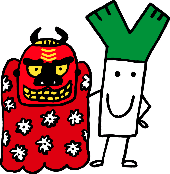 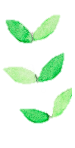 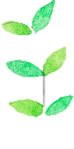 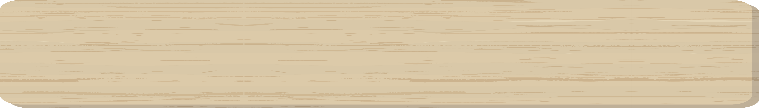 ※1～1１の町の健診(検診)については、対象者には案内が届きます。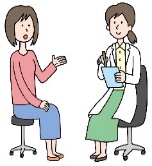 ※5～11の健診(検診)については、町の健診(検診)を利用せず自身で医療機関にて実施した場合もポイント付与の対象とします。※ポイントを付与する際は、健診(検診)結果など健診(検診)を受けたことが分かるものをお持ちください。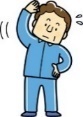 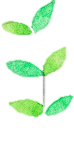 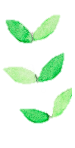 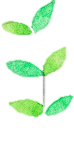 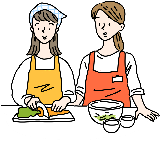 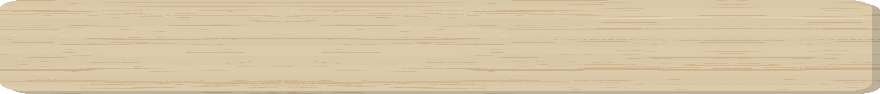 ※事業内容・時期等が変更になる場合があります。事業詳細については担当課にお問合せ下さい。※上記以外に健康づくりチャレンジ月間の取組み・指定の他市町での開催イベントへの参加もポイント加算対象とします。詳細につきましては、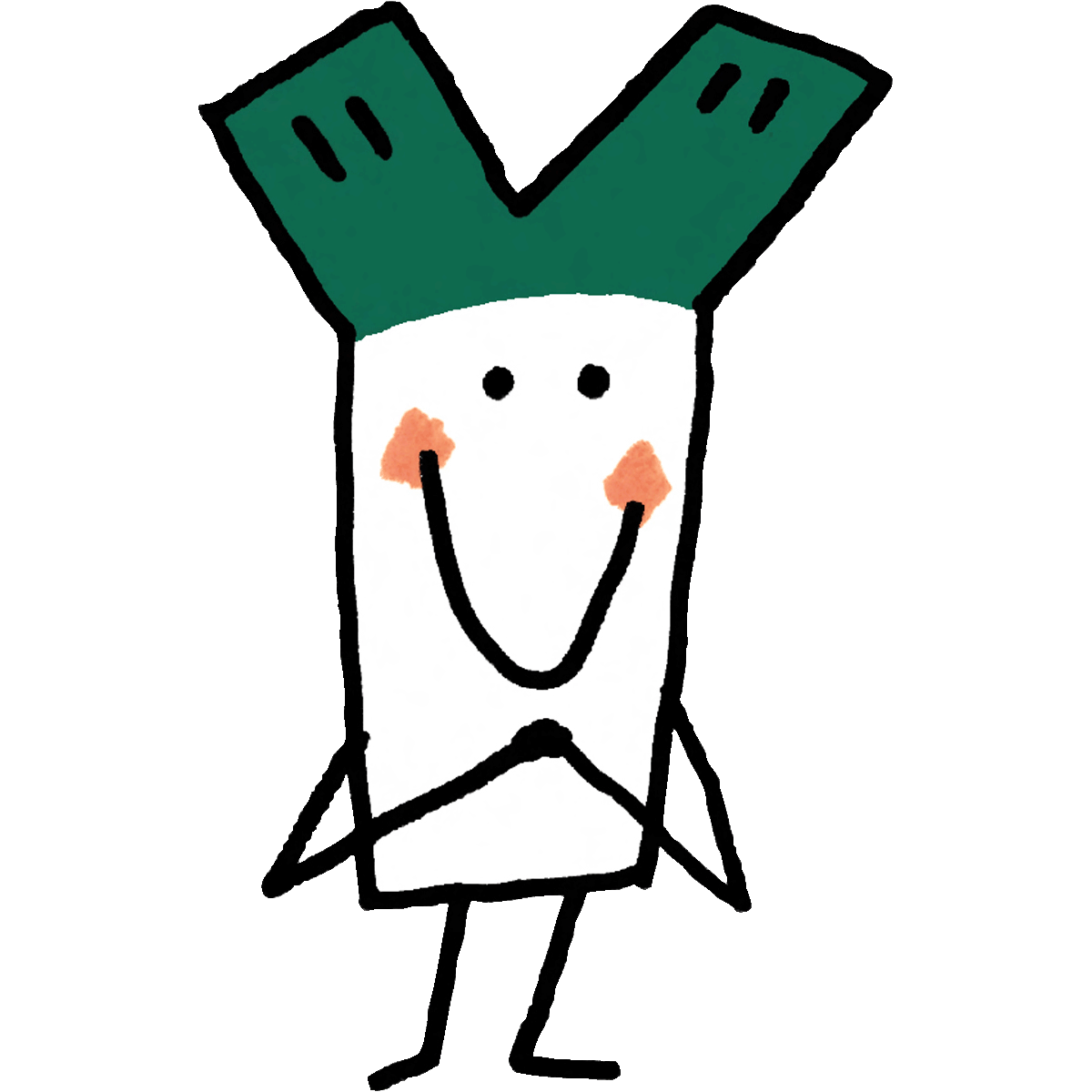 岐南町公式ホームページ「ぎなんねっと」をご覧ください。※ミナモ健康カードと抽選申込書は健康推進課にてお渡しします。抽選の申込締切日は令和7年2月28日（消印有効）抽選につきましては、岐阜県保健医療課(☎272-1111　内線3316)にお問い合わせください。担当課事業名事業名対象者開催日開催場所ポイント付与場所1特定健診40歳以上の岐南町国民健康保険加入者7月から11月指定医療機関・中央公民館保険年金課2ぎふすこやか健診後期高齢者医療保険加入者7月から11月指定医療機関保険年金課3羽島さわやか口腔健診後期高齢者医療保険加入者7月から12月指定医療機関保険年金課4成人歯科健診２0歳以上の特定の年齢の方7月から12月指定医療機関健康推進課5胃がん検診20歳以上の方年間中央公民館・やすらぎ苑・医療機関等健康推進課/集団会場6大腸がん検診20歳以上の方年間中央公民館・やすらぎ苑・医療機関等健康推進課/集団会場7肺がん検診20歳以上の方年間中央公民館・やすらぎ苑・医療機関等健康推進課/集団会場8乳がん検診20歳以上の方年間中央公民館・やすらぎ苑・医療機関等健康推進課/集団会場9前立腺がん検診20歳以上の方年間中央公民館・やすらぎ苑・医療機関等健康推進課/集団会場10肝炎ウイルス検診20歳以上の方年間中央公民館・やすらぎ苑・医療機関等健康推進課/集団会場11子宮がん検診20歳以上の方年間医療機関等健康推進課/集団会場12職場健診20歳以上の方年間医療機関等健康推進課13人間ドック20歳以上の方年間医療機関等健康推進課14サンデー健診19歳～39歳の方8月～11月中央公民館等健康推進課/集団会場15歯科健診20歳以上の方年間歯科医院等健康推進課担当課事業名事業名対象者開催日開催場所ポイント付与場所16健康講座参加者4/12･4/30･５/17･5/24･6/4･6/12･7/4･7/168/2･8/9･9/4･9/20･10/2･10/29･11/5･11/1512/17･12/26･1/22･1/28･2/12･2/18･3/11･3/26やすらぎ苑当日会場17献血協力者随時実施場所健康推進課18減塩教室参加者未定中央公民館当日会場/健康推進課19食育パン教室参加者未定中央公民館当日会場/健康推進課20歯と口の健康フェスティバル参加者６/2羽島市民会館健康推進課21健康フェア参加者10/20（ぎなんフェスタ同日開催）中央公民館当日会場22特定保健指導対象者9月～医療機関/中央公民館等当日会場/保険年金課23キラリ若返り講座65歳以上6/25･8/274/17･9/185/30･7/25　　　　　　　　　　　　　　　　　　　　　　　　　　　　　　　　　　　　　　　　①中央公民館②やすらぎ苑③くつろぎ苑　　　　　　　　　　　　　　　　　　当日会場24運動自主サロン65歳以上随時実施場所当日会場25出前講座参加者随時実施場所当日会場26ノルディックウォーキング（公民館講座）40歳以上前期：5/25･6/1･6/8･6/22･6/29･7/13　　　　後期：未定（6回実施予定）中央公民館当日会場28ユニカール（いきいき大学）60歳以上①9/13　②9/20　③10/4①ほほえみ会館　②南町民センター③三宅町民センター当日会場29岐南町卓球大会参加者6/23総合体育館当日会場/生涯教育課30町民ソフトボール大会参加者4/7･4/14町民運動場当日会場/生涯教育課31岐南町テニス大会参加者5/19スポーツセンター当日会場/生涯教育課32町民バレーボール大会参加者5/26(男子)･6/２(女子)総合体育館当日会場/生涯教育課33町民野球大会参加者8/25･9/1･9/8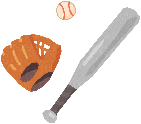 町民運動場当日会場/生涯教育課34町民運動会参加者10/６岐南中学校運動場当日会場/生涯教育課35町民グラウンド・ゴルフ大会参加者10/14岐南町羽栗社会体育施設当日会場/生涯教育課36岐南町マラソン大会参加者2/23かさだ広場・各務原アウトドアフィールド当日会場/生涯教育課37町民ペタンク大会参加者3/9総合体育館当日会場/生涯教育課